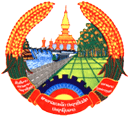 ສາທາລະນະລັດ ປະຊາທິປະໄຕ ປະຊາຊົນລາວສັນຕິພາບ ເອກະລາດ ປະຊາທິປະໄຕ ເອກະພາບ ວັດທະນະຖາວອນບົດປາໃສຂອງ ທ່ານ ຄຳສານ ສຸວົງກຳມະການສູນກາງພັກ, ຫົວໜ້າອົງການໄອຍະການປະຊາຊົນສູງສຸດກ່າວໃນພິທີສະເຫຼີມສະຫຼອງວັນສ້າງຕັ້ງອົງການໄອຍະການປະຊາຊົນ ຄົບຮອບ 30 ປີ(9 ມັງກອນ 1990-9 ມັງກອນ2020)                   ຮຽນ: ທ່ານ........................................................................................................                   ຮຽນ: ທ່ານ.......................................................................................................                   ຮຽນ: ບັນດາຄະນະພັກ-ຄະນະນຳ ແລະ ພະນັກງານ ໃນລະບົບອົງການໄອຍະການປະຊາຊົນ ໃນຂອບເຂດທົ່ວປະເທດ ທີນັບຖື ແລະ ຮັກແພງ!                   ຮຽນ: ບັນດາທ່ານການນຳພັກ-ລັດ, ບັນດາແຂກຜູ້ມີກຽດ, ທ່ານຍິງ, ທ່ານຊາຍ ທີ່ນັບຖື ແລະ ຮັກແພງ	ມື້ນີ້, ໃນທາມກາງບັນຍາກາດທີ່ທົ່ວພັກທົ່ວກອງທັບ ແລະ ທົ່ວປວງຊົນລາວທັງຊາດພວມເບີກບານມ່ວນ, ສ້າງຜົນງານເພື່ອຄຳນັບຮັບຕ້ອນສອງວັນປະຫວັດສາດຂອງຊາດຄື: ວັນສ້າງຕັ້ງພັກປະຊາຊົນປະຕິວັດລາວຄົບຮອບ 64 ປີ, ວັນສະຖາປະນາສາທາລະນະລັດ ປະຊາທິປະໄຕ ປະຊາຊົນລາວຄົບຮອບ 44 ປີ ແລະ ບັນຍາກາດແຫ່ງການກະກຽມດຳເນີນກອງປະຊຸມໃຫຍ່ຂອງພັກ 3 ຂັ້ນ, ສະມາຊິກພັກ ແລະ ພະນັກງານໃນທົ່ວລະບົບອົງການໄອຍະການປະຊາຊົນຮູ້ສຶກເປັນກຽດ ແລະ ພາກພູມໃຈເປັນຍ່າງຍິງທີ່ໄດ້ພ້ອມກັນສະເຫຼີມສະຫຼອງວັນສ້າງຕັ້ງອົງການໄອຍະການປະຊາຊົນແຫ່ງ ສປປລາວ ຄົບຮອບ 30 ປີ.	ໃນພິທີ ທີ່ມີຄວາມໝາຍສຳຄັນນີ້, ຂ້າພະເຈົ້າຂໍຖືເປັນກຽດຢ່າງສູງ ແລະ ສະແດງຄວາມຂໍ່ານັບຮັບຕ້ອນທ່ານຜູ້ນຳພັກ-ລັດ, ບັນດາທ່ານແຂກທີ່ມີກຽດທັງຫຼາຍທີ່ໄດ້ສະຫຼະເວລາມາຮ່ວມເປັນກຽດໃນໂອກາດນີ້, ພ້ອມກັນນີ້ຂໍສະແດງຄວາມຮູ້ບຸນຄຸນຢ່າງສູງຕໍ່ສູນກາງພັກ, ສະພາແຫ່ງຊາດ, ລັດຖະບານ ແລະ ອົງການຈັດຕັ້ງພັກ-ລັດ ທຸກຂັ້ນທີ່ໄດ້ເອົາໃຈໃສ່ຊີ້ນຳ-ນຳພາ  ອັນເຮັດໃຫ້ວຽກງານໄອຍະການປະຊາຊົນໄດ້ເຕີບໃຫຍ່ຂະຫຍາຍຕົວ ແລະ ປະກອບສ່ວນເຂົ້າໃນພາລະກິດປົກປັກຮັກສາກໍຄືສ້າງສາພັດທະນາປະເທດຊາດຢ່າງສົມກຽດ.	ໃນໂອກາດອັນສະຫງ່າລາສີນີ້ ອີກເທື່ອໜຶ່ງ, ຂ້າພະເຈົ້າຕາງໜ້າໃຫ້ຄະນະພັກ, ຄະນະນຳອົງການໄອຍະການປະຊາຊົນສູງສຸດ ຂໍນຳເອົາຄວາມສາມັກຄີຮັກແພງອັນອົບອຸ່ນ ແລະ ຈິງໃຈມາຍັງສະມາຊິກພັກ ແລະ ພະນັກງານທຸກສະຫາຍໃນທົ່ວລະບົບອົງການໄອຍະການປະຊາຊົນ ທີ່ພວມປະຕິບັດໜ້າທີ່ ຈົ່ງມີສຸຂະພາບເຂັ້ມແຂງມີພາລະນາໄມສົມບູນ ແລະ ປະສົບຜົນສຳເລັດໃນໜ້າທີ່ການງານ. ພິເສດສະແດງຄວາມຮູ້ບຸນຄຸນ ແລະ ຊົມເຊີຍມາຍັງບັນດາທ່ານພະນັກງານອາວຸໂສອາດີດການນຳຂອງອົງການໄອຍະການປະຊາຊົນທີ່ໄດ້ປະກອບສ່ວນອັນສຳຄັນໃນການສ້າງຕັ້ງ ແລະ ພັດທະນາອົງການໄອຍະການປະຊາຊົນມານະໂອກາດນີ້ດ້ວຍ.	ບັນດາທ່ານທີ່ນັບຖື ແລະ ຮັກແພງ!	ກ່ອນໜ້ານີ້ 30 ປີ, ຄືວັນທີ 9 ມັງກອນ 1990 ຊຶ່ງເປັນມື້ປະກາດໃຊ້ດຳລັດຂອງປະທານປະເທດ ເລກທີ 05 ວ່າດ້ວຍການປະກາດໃຊ້ກົດໝາຍວ່າດ້ວຍອົງກນໄອຍະການປະຊາຊົນແຫ່ງ ສ ປ ປ ລາວສະບັບທຳອິດ, ແລະ ໄດ້ກາຍເປັນວັນສ້າງຕັ້ງ ອົງການໄອຍະການປະຊາຊົນລາວ ເຊິ່ງເປັນອົງການອຳນາດລັດ, ມີພາລະບົດບາດກວດກາການປະຕິບັດກົດໝາຍໃຫ້ຖືກຕ້ອງ ແລະ ເປັນເອກະພາບ ໃນທຸກກະຊວງ, ຄະນະກຳມະການແຫ່ງລັດ, ສຳນັກງານ, ວິສາຫະກິດ, ອົງການຈັດຕັ້ງອື່ນໆ ຂອງລັດ ແລະ ສັງຄົມ, ຄະນະກຳມະການປົກຄອງທ້ອງຖິ່ນ, ລັດຖະກອນ ແລະ ພົນລະເມືອງ.	ບົນເສັ້ນທາງແຫ່ງການກຳເນີດ ແລະ ເຕີບໃຫຍ່ຂະຫຍາຍຕົວ, ອົງການໄອຍະການປະຊາຊົນໄດ້ຜ່ານຜ່າຄວາມຫຍຸ້ງຍາກ, ສັບສົນ ແລະ ໄດ້ປະເຊີນໜ້າກັບສິ່ງທົດສອບ ແລະ ທ້າທາຍຫຼາຍປະການ ແຕ່ດ້ວຍຄວາມເອົາໃຈໃສ່ຊີ້ນຳ-ນຳພາຢ່າງໃກ້ສິດຈາກກົມການເມືອງສູນກາງພັກ, ສະພາແຫ່ງຊາດ ແລະ ດ້ວຍຄວາມບຸກບືນຫ້າວຫັນດ້ວຍຄວາມຮັບຜິດຊອບສູງ ຂອງຄະນະພັກ ຕະຫຼອດຮອດສະມາຊິກພັກ-ພະນັກງານ ອົງການໄອຍະການທັງໝົດໃນແຕ່ລະລຸ່ນ, ໄປພ້ອມດ້ວຍການຮ່ວມມືຖອດຖອນບົດຮຽນນໍາບັນດາເພື່ອນມິດຍຸດທະສາດນັ້ນ, ອົງການໄອຍະການປະຊາຊົນຂອງພວກເຮົາສາມາດເຮັດລ້ອນໜ້າທີ່ ທີ່ພັກ, ປະຊາຊົນມອບໝາຍໃຫ້. ສາມາດປັບປຸງ ແລະ ພັດທະນາຕົນເອງ ໃຫ້ກາຍເປັນອົງການທີ່ເຂັ້ມແຂງທາງດ້ານການເມືອງ, ການຈັດຕັ້ງ ແລະ ບຸກຄະລາກອນໄດ້ໂດຍພື້ນຖານ ເປັນການປະກອບສ່ວນອັນສຳຄັນເຂົ້າໃນການເພີ່ມທະວີການຄຸ້ມຄອງລັດ, ຄຸ້ມຄອງສັງຄົມດ້ວຍກົດໝາຍຕາມແນວທາງຂອງພັກ ເຊິ່ງໄດ້ກາຍມາເປັນມູນເຊື້ອອັນດີງາມຂອງອົງການໄອຍະການປະຊາຊົນຂອງພວກເຮົາ ໃນການປົກປ້ອງກົດໝາຍ ແລະ ຄວາມຍຸຕິທຳໃນສັງຄົມ.  	ເນື່ອງໃນໂອກາດອັນສະຫງ່າລາສີນີ້, ພວກເຮົາໄດ້ພ້ອມກັນທົບທວນ ປະຫວັດແຫ່ງການເຕີບໃຫຍ່ຂະຫຍາຍຕົວ, ມູນເຊື້ອ ແລະ ຜົນງານອັນພົ້ນເດັ່ນຂອງອົງການໄອຍະການປະຊາຊົນທີ່ຍາດມາໄດ້ຕະຫຼອດໄລຍະ 30 ປີ. 	ບັນດາທ່ານທີ່ນັບຖື ແລະ ຮັກແພງ!	ພາຍຫຼັງປະເທດຊາດໄດ້ຮັບການປົດປ່ອຍ ແລະ ສ້າງຕັ້ງເປັນລະບອບ ສາທາລະນະລັດ ປະຊາທິປະໄຕ ປະຊາຊົນລາວ ຂຶ້ນໃນວັນທີ 2 ທັນວາ ປີ 1975 ໄດ້ຫັນການຄຸ້ມຄອງລັດ, ຄຸ້ມຄອງສັງຄົມດ້ວຍມະຕິຄຳສັ່ງ ຊຶ່ງໃນເບື້ອງຕົ້ນຖືເອົາຄຳສັ່ງສະບັບເລກທີ 53/ນຍ ລົງວັນທີ 15 ຕຸລາ ປີ 1976 ຂອງນາຍົກລັດຖະມົນຕີກ່ຽວກັບການຈັບຕົວ, ການສືບສວນ-ສອບສວນ ແລະ ການຕັດສິນຄະດີຜູ້ກະທຳຜິດເປັນບ່ອນອີງໃນການເຄື່ອນໄຫວຂອງອົງການຕຸລາການ, ໃນໄລຍະດຽວກັນວຽກງານໄອຍະການໄດ້ຮັບການສ້າງຕັ້ງເປັນກົມໄອຍະການປະຊາຊົນສັງກັດຢູ່ກະຊວງຍຸຕິທຳ ຢູ່ແຂວງ-ກຳແພງນະຄອນເປັນຂະແໜງໜຶ່ງຂຶ້ນກັບພະແນກຍຸຕິທຳ, ສ່ວນຂັ້ນເມືອງບໍ່ມີກັງຈັກການຈັດຂອງອົງການໄອຍະການປະຊາຊົນແຕ່ມອບໜ້າທີ່ໃຫ້ກອງບັນຊາການ ປກສ ເມືອງເປັນຜູ້ເຮັດໜ້າທີ່ແທນໄອຍະການ. ຜ່ານໄລຍະ 8 ປີ ທີ່ຂຶ້ນກັບການຊີ້ນຳ-ນຳພາຂອງກະຊວງຍຸຕິທຳ ຂະແໜງໄອຍະການປະຊາຊົນໄດ້ຕັ້ງໜ້າປັບປຸງລະບົບການຈັດຕັ້ງ, ກໍ່ສ້າງຖັນແຖວພະນັກງານ ແລະ ເຄື່ອນໄຫວປະຕິບັດພາລະບົດບາດ, ສິດ ແລະ ໜ້າທີ່ໄດ້ເປັນຢ່າງດີ, ມາຮອດຊຸມປີ 1983-1990 ວຽກງານໄອຍະການຂຶ້່ນກັບການຄຸ້ມຄອງຊົ່ວຄາວຂອງສານປະຊາຊົນສູງສຸດ ຕາມມະຕິຕົກລົງເລກທີ 74/ສປສ ລົງວັນທີ 31 ພະຈິກ 1983 ວ່າດ້ວຍການຮັບຮອງເອົາກົດລະບຽບຂອງສານປະຊາຊົນສູງສຸດ, ໝາຍຄວາມວ່າວຽກງານໄອຍະການໃນໄລຍະແຕ່ປີ 1983-1990 ແມ່ນເປັນພາກສ່ວນໜຶ່ງຂອງສານປະຊາຊົນ ເຮັດໜ້າທີ່ສັ່ງຟ້ອງຜູ້ຖືກຫາຂຶ້ນສານ ແລະ ຈຳແນກການກະທຳຜິດຕໍ່ສານ, ໃນໄລຍະດັ່ງກ່າວເອີ້ນວ່າ ‘’ ໄອຍະການສານ ຫຼື ສານໄອຍະການ ’’ ຫຼັງຈາກນັ້ນມາ,  ກອງປະຊຸມສະໄໝສາມັນຂອງສະພາປະຊາຊົນສູງສຸດ ຊຸດທີ II ໃນວັນທີ 2 ພະຈິກ 1989 ໄດ້ຮັບຮອງເອົາກົດໝາຍວ່າດ້ວຍອົງການໄອຍະການປະຊາຊົນແຫ່ງ ສປປລາວ ສະບັບທຳອິດ ແລະ ປະກາດໃຊ້ໂດຍດຳລັດຂອງປະທານປະເທດ ເລກທີ 05 ວັນທີ 9 ມັງກອນ 1990. ເຫດການດັ່ງກ່າວເປັນຂີດໝາຍສຳຄັນສຳລັບຂະແໜງການໄອຍະການ ຊຶ່ງໄດ້ຮັບການສ້າງຕັ້ງເປັນອົງການໜຶ່ງເປັນເອກະລາດທີ່ເຄື່ອນໄຫວ ແລະ ປະຕິບັດພາລະບົດບາດ, ສິດ ແລະ ໜ້າທີ່ ພາຍໃຕ້ລັດຖະທຳມະນູນ ແລະ ກົດໝາຍ. ໃນປີ 1990, ພະນັກງານອົງການໄອຍະການປະຊາຊົນມີພຽງ 330 ຄົນໃນນັ້ນຢູ່ຂັ້ນສູນກາງ 18 ຄົນ, ຢູ່ຂັ້ນທ້ອງຖິ່ນ 312 ຄົນ. ນັບແຕ່ນັ້ນມາ ໂດຍພາຍໃຕ້ການຊີ້ນຳ-ນຳພາ ຂອງກົມການເມືອງສູນກາງພັກ, ສະພາແຫ່ງຊາດ, ແລະ ລັດຖະບານ ອົງການໄອຍະການປະຊາຊົນ ໄດ້ຮັບການພັດທະນາ, ປັບປຸງທາງດ້ານການກົງຈັກການຈັດຕັ້ງ ແລະ ບຸຄະລາກອນ ເຊິ່ງໄດ້ເຕີບໃຫຍ່ຂະຫຍາຍຕົວ ທາງດ້ານປະລິມານ ແລະ ຄຸນນະພາບ; ເລີ່ມແຕ່ທີ່ຍັງບໍ່ມີລະບົບການຈັດຕ້ັງທີ່ຄົບຊຸດ, ບໍ່ມີນິຕິກຳ ເພື່ອເປັນບ່ອນອິງໃຫ້ແກ່ການເຄື່ອນໄຫວເປັນເອກະພາບ ໄດ້ກາຍເປັນອົງການອຳນາດລັດທີ່ສຳຄັນ ສາມາດເຄື່ອນໄຫວຕາມພາລະບົດບາດຂອງຕົນຢ່າງມີປະສິດທິພາບສົມຄວນ. ຈາກນັ້ນມາ ອົງການໄອຍະການປະຊາຊົນ ກໍສືບຕໍ່ໄດ້ຮັບການປັບປຸງ,ພັດທະນາ ແລະ ເຕີບໃຫຍ່ຂະຫຍາຍຕົວຈົນມາເຖິງທຸກວັນນີ້, ຊຶ່ງພວກເຮົາໄດ້ສະຫຼຸບ ໂດຍແບ່ງອອກເປັນ 3 ໄລຍະດັ່ງນີ້:ໄລຍະແຫ່ງການກໍ່ສ້າງ ແລະ ປັບປຸງບູລະນະອົງການໄອຍະການປະຊາຊົນ (ປີ 1990 – 2003)	ມະຕິກອງປະຊຸມໃຫຍ່ ຄັ້ງທີ 4 ຂອງພັກ ໃນປີ 1991 ໄດ້ກຳນົດວ່າ: “ໃນລະບອບປະຊາທິປະໄຕປະຊາຊົນ ລັດພວກເຮົາ ແມ່ນຂອງປະຊາຊົນ ໂດຍປະຊາຊົນ ແລະ ເພື່ອປະຊາຊົນ, ທຸກການເຄື່ອນໄຫວຂອງລັດລ້ວນແຕ່ເພື່ອນຳເອົາຄວາມຢູ່ດີກິນດີມາສູ່ປະຊາຊົນ. ດັ່ງນັ້ນ, ໜ້າທີລວມ ຂອງບັນດາອົງການຈັດຕັ້ງລັດ ແມ່ນຫັນແນວທາງ, ແຜນນະໂຍາຍຂອງພັກໃນທຸກດ້ານໃຫ້ກາຍເປັນກົດໝາຍ, ເປັນນະໂຍບາຍລະອຽດ. ເພື່ອຮັບປະກັນຄວາມສັກສິດ ຂອງກົດ   ໝາຍ ຕ້ອງບູລະນະ ບັນດາອົງການປົກປ້ອງກົດໝາຍ ແລະ ກົງຈັກຍຸຕິທຳຂັ້ນຕ່າງໆ: ຕຳຫຼວດ, ອົງການໄອຍະການ, ສານ”	ກອງປະຊຸມຄັ້ງທີ 6 ສະໄໝສາມັນຂອງສະພາປະຊາຊົນສູງສຸດ ເທື່ອທີ II ໄດ້ຮັບຮອງເອົາລັດຖະທຳມະນູນສະບັບທຳອິດຂອງ ສປປ ລາວ ເຊິ່ງລັດຖະທຳມະນູນສະບັບນີ້ ແມ່ນໝາກຜົນຂອງຂະບວນວິວັດແຫ່ງການປະກອບຄວາມເຫັນຂອງປະຊາຊົນໃນທົ່ວປະເທດ ທີ່ສ່ອງແສງເຖິງເຈດຈຳນົງອັນຍາວນານ ແລະ ຄວາມຕັດສິນໃຈອັນແຮງກ້າຂອງວົງຄະນະຍາດແຫ່ງຊາດ ທີ່ຈະພ້ອມກັນສູ້ຊົນ ຈົນບັນລຸຈຸດໝາຍສ້າງປະເທດລາວ ໃຫ້ເປັນປະເທດສັນຕິພາບ, ເອກະລາດ, ປະຊາທິປະໄຕ, ເອກະພາບ ແລະ ວັດຖນາຖາວອນ.	ອີງຕາມໝວດທີ VIII ລັດຖະທຳມະນູນແຫ່ງ ສປປລາວ ສະບັບທຳອິດໄດ້ລະບຸວ່າ “ອົງການໄອຍະການປະຊາຊົນແມ່ນນອນຢູ່ໃນລະບົບຕຸລາການ” ຫຼື ອົງການຕຸລາການປະກອບດ້ວຍ ສານປະຊາຊົນ ແລະ ອົງການໄອຍະການປະຊາຊົນ ຊຶ່ງລະບົບການຈັດຕັ້ງຂອງອົງການໄອຍະການປະຊາຊົນປະກອບດ້ວຍອົງການອະທິໄອຍະການປະຊາຊົນ, ອົງການໄອຍະການປະຊາຊົນແຂວງ, ກຳແພງນະຄອນ, ອົງການໄອຍະການປະຊາຊົນເມືອງ ແລະ ອົງການໄອຍະການທະຫານ ທີ່ເຮັດໜ້າທີ່ກວດກາການເຄົາລົບກົດໝາຍຢ່າງຖືກຕ້ອງ ແລະ ເປັນເອກະພາບກັນຢູ່ໃນທຸກກະຊວງ, ອົງການທີ່ຂຶ້ນກັບລັດຖະບານ, ອົງການຈັດຕັ້ງມະຫາຊົນ, ອົງການຈັດຕັ້ງສັງຄົມ, ອົງການບໍລິຫານທ້ອງຖິ່ນ, ວິສາຫະກິດ, ລັດຖະກອນ, ພົນລະເມືອງ ແລະ ປະຕິບັດສິດການສັ່ງຟ້ອງ	ມາຮອດປີ 2002, ກົງຈັກການຈັດຕັ້ງຂອງອົງການອະທິໄອຍະການປະຊາຊົນມີ 4 ກົມ ແລະ 1 ຫ້ອງການ. ຢູ່ຂັ້ນທ້ອງຖິ່ນມີ 17 ແຂວງ, ກຳແພງນະຄອນ, ເຂດພິເສດ ແລະ 108 ເມືອງ ໃນທົ່ວປະເທດ. ປະກອບມີພະນັກງານ ທັງໝົດ...........................ທຽບໃສ່ປີ 1990 ເພີ່ມຂື້ນ........	ໄລຍະການປັບປຸງກົງຈັກການຈັດຕັ້ງ ອົງການໄອຍະການປະຊາຊົນ (ປີ 2003 -2009).	ມະຕິກອງປະຊຸມຄົບຄະນະບໍລິຫານງານສູນກາງພັກຄັ້ງທີ 5 ສະໄໝທີ VII ກ່ຽວກັບວຽກງານສານປະຊາຊົນ ແລະ ອົງການໄອຍະການປະຊາຊົນ ໄດ້ລະບຸວ່າ: ເພີ່ມທະວີການນຳພາຂອງພັກ ຕໍ່ສອງອົງການນີ້ ເພື່ອປັບປຸງສານປະຊາຊົນ ແລະ ອົງການໄອຍະການປະຊາຊົນ ຂັ້ນສູນກາງ ແລະ ທ້ອງຖິ່ນໃຫ້ເໝາະສົມກ່ວາເກົ່າ, ເພື່ອເຮັດໃຫ້ການຈັດຕັ້ງຂອງລະບົບອົງການໄອຍະການປະຊາຊົນ ມີຄວາມຮັດກຸມ, ສອດຄ່ອງກັບສະພາບການຂະຫຍາຍຕົວທາງດ້ານເສດຖະກິດ - ສັງຄົມຂອງປະເທດ. ດັ່ງນັ້ນ, ມາຮອດປີ 2003 ກົດໝາຍວ່າດ້ວຍອົງການໄອຍະການປະຊາຊົນ ໄດ້ຮັບການປັບປຸງເປັນເທື່ອທຳອິດ, ຊຶ່ງໄດ້ມີການປັບປຸງລະບົບການຈັດຕັ້ງຄືນໃໝ່ ເພື່ອແນ່ໃສ່ໃຫ້ອົງການໄອຍະການປະຊາຊົນ ແຕ່ລະຂັ້ນ ສາມາດເຄື່ອນໄຫວຕາມພາລະບົດບາດ, ສິດ ແລະ ໜ້າທີ່ຂອງຕົນເອງຢ່າງມີປະສິດທິພາບສູງ. ໄດ້ປ່ຽນຊື່ຈາກ “ອົງການອາທິໄອຍະການ” ມາເປັນ “ອົງການໄອຍະການປະຊາຊົນສູງສຸດ”; “ຈາກອາທິໄອຍະການປະຊາຊົນ” ມາເປັນ “ໄອຍະການປະຊາຊົນສູງສຸດ. ພ້ອມກັນນັ້ນ, ກໍໄດ້ສ້າງຕັ້ງອົງການໄອຍະການປະຊາຊົນຂັ້ນອຸທອນ ເພື່ອໃຫ້ສອດຄ່ອງກັບກົດໝາຍວ່າດ້ວຍການດຳເນີນຄະດີອາຍາ ທີ່ມີ ສາມຂັ້ນໃນການດຳເນີນຄະດີອາຍາ: ຂັ້ນຕົ້ນ, ຂັ້ນອຸທອນ, ຂັ້ນລົບລ້າງ.	ມາຮອດປີ 2009, ກົງຈັກການຈັດຕັ້ງຂອງອົງການອະທິໄອຍະການປະຊາຊົນມີ 5 ກົມ ແລະ 1 ຫ້ອງການ. ຢູ່ຂັ້ນທ້ອງຖິ່ນມີ 17 ແຂວງ, ກຳແພງນະຄອນ, ເຂດພິເສດ ແລະ 141 ເມືອງ ໃນທົ່ວປະເທດ. ປະກອບມີພະນັກງານ ທັງໝົດ...........................ທຽບໃສ່ປີ 2003 ເພີ່ມຂື້ນ........		ໄລຍະການປັບປຸງການຈັດຕັ້ງ ແລະ ພັດທະນາຂີດຄວາມສາມາດ ຂອງອົງການໄອຍະການປະຊາຊົນ (ປີ 2009-ປັດຈຸບັນ).		ໃນປີ 2009, ໄດ້ໂຮມເອົາ 141 ອົງການໄອຍະການປະຊາຊົນເມືອງ  ເຂົ້າເປັນ 39 ອົງການໄອຍະການປະຊາຊົນເຂດ ພ້ອມທັງຫັນຫັນງົບປະມານຂອງ ອົງການໄອຍະການປະຊາຊົນ ຂື້ນກັບສາຍຕັ້ງ ຕາມມະຕິຕົກລົງ ສະບັບເລກທີ 113/ຄປຈ, ລົງວັນທີ 28 ພຶດສະພາ 2009; ໄດ້ປ່ຽນຊື່ “ອົງການໄອຍະການປະຊາຊົນຂັ້ນອຸທອນ” ມາເປັນ “ອົງການໄອຍະການປະຊາຊົນພາກ” ຕາມມະຕິຕົກລົງຂອງຄະນະປະຈຳສະພາແຫ່ງຊາດ ສະບັບເລກທີ 179/ຄປຈ, ລົງວັນທີ 5 ຕຸລາ 2009. ແລະ ໃນປີ 2009 ນີ້ເອງ, ກົດໝາຍວ່າດ້ວຍ ອົງການໄອຍະການປະຊາຊົນ ໄດ້ຮັບການປັບປຸງເປັນຄັ້ງທີ 2 ຊຶ່ງໄດ້ກາຍເປັນຂີດໝາຍສຳຄັນແຫ່ງການປັບປຸງ ແລະ ພັດທະນາລະບົບອົງການໄອຍະການປະຊາຊົນ ເປັນຕົ້ນ: ໄດ້ກຳນົດໃຫ້ອົງການໄອຍະການປະຊາຊົນພາກ ມີສິດອຳນາດ ຄົ້ນຄ້ວາ ແລະ ດຳເນີນຄະດີ ເປັນຂັ້ນອຸທອນ ສຳລັບຄະດີທີ່ຕັດສິນເປັນຂັ້ນຕົ້ນໂດຍສານປະຊາຊົນແຂວງ, ນະຄອນ ແລະ ຄົ້ນຄ້ວາ, ດຳເນີນຄະດີ ເປັນຂັ້ນລົບລ້າງ ສຳລັບຄະດີທີ່ຕັດສິນເປັນຂັ້ນອຸທອນ ໂດຍສານປະຊາຊົນແຂວງ, ນະຄອນ ຊຶ່ງຖືກອຸທອນໂດຍຄຸ່ຄວາມ ຫຼື ຖືກຄັດຄັ້ານໂດຍອົງການໄອຍະການປະຊາຊົນ.	ມາຮອດປີ 2017, ກົດໝາຍວ່າດ້ວຍອົງການໄອຍະການປະຊາຊົນ ໄດ້ຮັບການປັບປຸງເປັນຄັ້ງທີ 3. ລະບົບການຈັດຕັ້ງຂອງອົງການໄອຍະການປະຊາຊົນແຕ່ຂັ້ນສູນກາງລົງຮອດທ້ອງຖິ່ນໄດ້ຮັບການປັບປຸງສູ່ຄຸນນະພາບເທື່ອລະກ້າວພ້ອມໆກັນກັບການປັບປຸງບູລະນະລະບົບອຳນາດລັດປະຊາທິປະໄຕປະຊາຊົນຂັ້ນຕ່າງໆ. 	 ມາຮອດປະຈຸບັນໃນລະບົບອົງການໄອຍະການປະຊາຊົນປະກອບດ້ວຍອົງການໄອຍະການປະຊາຊົນສູງສຸດ, ໃນນີ້ມີ 9 ກົມ, 1  ຫ້ອງການ ແລະ ສະຖາບັນຄົ້ນຄວ້າ ແລະ ຝຶກອົບຮົມໄອຍະການ, ມີອົງການໄອຍະການປະຊາຊົນພາກ ( ພາກເໜືອ, ພາກກາງ ແລະ ພາກໃຕ້) ອົງການໄອຍະການປະຊາຊົນ 18 ແຂວງ ແລະ ນະຄອນຫຼວງ, ມີອົງການໄອຍະການປະຊາຊົນ 43 ເຂດ. ປະກອບມີະນັກງານທັງໝົດ 1677 ທ່ານ, ຍິງ 604 ທ່ານ, ໃນນີ້ໃນນີ້ຮຽນກົດໝາຍຊັ້ນສູງຂຶ້ນໄປ ຈຳນວນ 1.625 ຄົນ, ກວມ 96,9 %. ໃນນີ້: ພະນັກງານສັງກັດຢູ່ອົງການໄອຍະການປະຊາຊົນສູງສຸດ ມີ: 230, ຍິງ 96 ທ່ານ, ອົງການໄອຍະການປະຊາຊົນພາກ 3 ພາກ ມີ: 95 ທ່ານ, ຍິງ 31 ທ່ານ, ອົງການໄອຍະການປະຊາຊົນແຂວງ-ນະຄອນຫຼວງ ມີ: 543 ທ່ານ, ຍິງ 210 ທ່ານ; ອົງການໄອຍະການປະຊາຊົນເຂດ 43 ເຂດ ມີ: 809ທ່ານ, ຍິງ 267 ທ່ານ.	ໃນລະບົບອົງການໄອຍະການປະຊາຊົນຍັງມີອົງການໄອຍະການທະຫານປະກອບດ້ວຍ ອົງການໄອຍະການທະຫານຂັ້ນສູງ, ອົງການໄອຍະການທະຫານພາກ, ກອງພົນ, ກອງພັນໃຫຍ່, ໂຮງຮຽນ-ໂຮງໝໍ ແລະ ກອງບັນຊາການທະຫານແຂວງ-ນະຄອນຫຼວງ ຊຶ່ງປະຕິບັດໜ້າທີ່ຕິດຕາມກວດກາການເຄົາລົບ ແລະ ປະຕິບັດກົດໝາຍໃນຂອບເຂດທົ່ວປະເທດ ແລະ ສັ່ງຟ້ອງຜູ້ຖືກຫາຂຶ້ນສານຕາມກົດໝາຍມີ 3 ຂັ້ນຄື: ຂັ້ນຕົ້ນ, ຂັ້ນອຸທອນ ແລະ ຂັ້ນລົບລ້າງ. ປະກອບມີພະນັກງານໄອຍະການທະຫານທັງໝົດ 319 ຄົນ, ຍິງ 48 ຄົນ.		ບັນດາທ່ານທີ່ນັບຖື ແລະ ຮັກແພງ	ຕະຫຼອດ​ໄລຍະ 30 ປີ, ອົງການໄອຍະການປະຊາຊົນ ໄດ້ເຕີບໃຫຍ່ຂະຫຍາຍຕົວ ທາງດ້ານປະລິມານ ແລະ ຄຸນນະພາບ, ແລະ ຮັບປະກັນໄດ້ທາງດ້ານຄຸນທາດການເມືອງ ແລະ ວິຊາສະເພາະ ຂອງພະນັກນັກງານ-ລັດຖະກອນ ຊຶ່ງໄດ້ຜ່ານຜ່າບັນດາຄວາມຫຍຸ້ງຍາກ ແລະ ອຸປະສັກນາໆປະການ ທາມກາງສະພາບແວດລ້ອມພາກພື້ນ ແລະ ສາກົນໄດ້ຜັນແປໄປຢ່າງສະຫຼັບຊັບຊ້ອນ ມີທັງຂໍ້ສະດວກ ແລະ ຂໍ້ຫຍຸ້ງຍາກທົດສອບຫຼາຍປະການ, ແຕ່ພາຍໃຕ້ການຊີ້ນຳຢ່າງໃກ້ສິດຂອງກົມການເມືອງສູນກາງພັກ, ຄະນະປະຈຳສະພາແຫ່ງຊາດ ແລະ ລັດຖະບານ ພວກເຮົາສາມາດຍາດໄດ້ຜົນງານອັນພົ້ນເດັ່ນໃນຫຼາຍດ້ານ, ໄດ້ມີການປັບປຸງ ແລະ ມີບາດກ້າວໃໝ່ອັນຕັ້ງໜ້າໃນຫຼາຍດ້ານ, ກ້າວໄປສູ່ຄຸນນະພາບ ໃໝ່,  ອັນພົ້ນເດັ່ນ ແມ່ນ ການປະຕິບັດສິດ ແລະ ພາລະບົດບາດຕາມທີ່ກົດໝາຍກຳນົດຢ່າງຕັ້ງໜ້າຂອງອົງການໄອຍະການປະຊາຊົນ ແຕ່ລະຂັ້ນໃນຂອບເຂດທົ່ວປະເທດ. ຄວາມຮັບຜິດຊອບການເມືອງ ຂອງພະນັກງານໄອຍະການ ນັບມື້ນັບສູງຂື້ນ, ເຊິ່ງເຮັດໃຫ້ປະກົດການຫຍໍ້ທໍ້ຕ່າງໆຄ່ອຍຫຼຸດລົງ, ເປັນການປະກອບສ່ວນອັນສຳຄັນໃນການຮັກສາສະຖຽນລະພາບຂອງລະບອບການເມືອງ ແລະ ຄວາມສະຫງົບຂອງສັງຄົມພວກເຮົາ. ນອກຈາກນີ້, ຍັງເປັນການປະກອບສ່ວນເຂົ້າ ເພີ່ມທະວີກຳລັງແຮງສັງລວມທົ່ວພັກ, ທົ່ວລັດ, ທົ່ວປວງຊົນລາວຂອງພວກເຮົາ.ກ່ຽວ​ກັບ​ການ​ປະຕິບັດ​ພາລະ​ບົບບາດ ​ແລະ ສິດ, ໜ້າທີ່​ຂອງ​ອົງການ​ໄອ​ຍະ​ການ​ປະຊາຊົນ ​ເຖິງ​ວ່າ​ມີ​ການ​ປັບ​ປ່ຽນ​ໄປ​ຕາມ​ຄວາມ​ຮຽກຮ້ອງ​ຕ້ອງການໜ້າທີ່​ການ​ເມືອງ​ຂອງ​ພັກ ​ແລະ ລັດ ​ໃນ​ແຕ່ລະ​ໄລຍະ​ກໍ​ຕາມ ​ແຕ່​ພາລະ​ບົດ​ບາດ​ພື້ນຖານ​ກໍ​ຍັງ​ແມ່ນ​ຕິດຕາມ​ກວດກາ​ການ​ເຄົາລົບ, ປະຕິບັດ​ກົດໝາຍ ​ແລະ ສັ່ງ​ຟ້ອງ​ຄະດີ​ ຊຶ່ງ​ອົງການ​ໄອຍະ​ການ​ປະຊາຊົນ​ແຕ່ລະ​ຂັ້ນ​ໄດ້​​ເອົາ​ໃຈ​ໃສ່​ຍົກ​ສູງ​ຄຸ​ນນະພາ​ບການ​ຄົ້ນຄວ້າ ​ແລະ ພິຈາລະນາ​ຄະດີ​ເປັນ​ໜ້າທີ່ສຳຄັນ​ຕົ້ນຕໍ​ໂດຍ​ເຄົາລົບຫຼັກການ “ ຮອບດ້ານ, ​ຄົບ​ຖ້ວນ ​ແລະ ພາວະ​ວິ​ໄສ” ​ແລະ ຍຶດໝັ້ນ 4 ຮັບປະກັນ​ຄື: ຮັບປະກັນ​ຄວາມ​ຖືກຕ້ອງ, ຍຸຕິ​ທຳ, ​ໂປ່ງ​​ໄສ ​ແລະ ທັນຕາ​ມກຳນົດ​ເວລາ:ໃນລະຍະແຕ່ປີ 2006 – 2010, ໂດຍສະເລ່ຍແລ້ວ ຂີດຄວາມສາມາດໃນການແກ້ໄຂຄະດີຂອງອົງການໄອຍະການປະຊາຊົນ ໃນຂອບເຂດທົ່ວປະເທດ ແມ່ນຢູ່ທີ 81,71% ຂອງຈຳນວນຄະດີທັງໝົດ;ໃນລະຍະແຕ່ປີ 2010 – 2014, ໂດຍສະເລ່ຍແລ້ວ ຂີດຄວາມສາມາດໃນການແກ້ໄຂຄະດີຂອງອົງການໄອຍະການປະຊາຊົນ ໃນຂອບເຂດທົ່ວປະເທດ ແມ່ນຢູ່ທີ 91,69% ຂອງຈຳນວນຄະດີທັງໝົດ, ຖ້າທຽບໃສ່ ໄລຍະ ປີ 2006 – 2010, ເຫັນວ່າຂີດຄວາມສາມາດໃນການແກ້ໄຂຄະດີ ເພີ່ມຂື້ນປະມານ 9,98%;ໃນລະຍະແຕ່ປີ 2015 – 2018, ໂດຍສະເລ່ຍແລ້ວ ຂີດຄວາມສາມາດໃນການແກ້ໄຂຄະດີຂອງອົງການໄອຍະການປະຊາຊົນ ໃນຂອບເຂດທົ່ວປະເທດ ແມ່ນຢູ່ທີ 92,10% ຂອງຈຳນວນຄະດີທັງໝົດ.ຖ້າທຽບໃສ່ ໄລຍະ ປີ 2006 – 2010, ເຫັນວ່າຂີດຄວາມສາມາດໃນການແກ້ໄຂຄະດີ ເພີ່ມຂື້ນປະມານ 0,41%.ສະເພາະສົກປີ 2018-2019: ​ຕົວ​ເລກການ​ຄົ້ນຄວ້າ ແລະ ພິຈາລະນາຄະດີຂັ້ນ​ຕົ້ນ, ຂັ້ນ​ອຸທອນ ​ແລະ ຂັ້ນ​ລົບ​ລ້າງ​ດັ່ງ​ນີ້:	+ ຄະດີອາຍາຂັ້ນຕົ້ນໃນທົ່ວປະເທດໃນສົກປີ 2018-2019 ລວມມີ ...... ເລື່ອງ, ທຽບກັບສົກປີ 2017-2018 ເພີ່ມ ........ %  ໃນນັ້ນ, ແກ້ໄຂໄດ້ ...... ເລື່ອງ, ຄວາມສາມາດໃນການແກ້ໄຂຄະດີ ເທົ່າກັບ ....... %, ທຽບກັບສົກປີ 2017-2018 ເພີ່ມ ....... %. ພ້ອມກັນນີ້, ຄຸນນະພາບການສັ່ງຟ້ອງກໍໄດ້ເພີ່ມຂຶ້ນ: ເຂົ້າຮ່ວມກອງປະຊຸມ ແລະ ຖະແຫຼງຄະດີຂຶ້ນສານສົກປີ 2018-2019 ສານເອົາຕາມການຖະແຫຼງຂອງໄອຍະການປະຊາຊົນ ........%.	ບັນດາຜົນງານທີ່ີກ່າວມາຂ້າງເທິງນີ້ໄດ້ສ່ອງແສງເຖິງຄວາມພະຍາຍາມສູ້ຊົນຂອງຄະນະພັກ, ຄະນະນຳອົງການໄອຍະການປະຊາຊົນທຸກຂັ້ນກໍຄືສະມາຊິກພັກ ແລະ ພະນັກງານໄອຍະການທຸກຄົນໄດ້ສຸມທຸກສະຕິປັນຍາ, ເຫື່ອແຮງເຂົ້າໃນການປະຕິບັດພາລະບົດບາດ, ສິດ ແລະ ໜ້າທີ່ດ້ວຍຄວາມຮັບຜິດຊອບສູງ, ທັງຊີ້ໃຫ້ເຫັນຂີດຄວາມສາມາດໃນການຄົ້ນຄວ້າ ແລະ ພິຈາລະນາຄະດີຂອງພະນັກງານໄອຍະການປະຊາຊົນນັບມື້ໄດ້ຮັບການພັດທະນາສູ່ຄຸນນະພາບ.ການປັບປຸງ ​ແລະ ສ້າງ​ກົດໝາຍ ຫຼື ນິຕິ​ກຳ​ລຸ່ມ​ກົດໝາຍ: ພາຍຫຼັງຮັບ​ຮອງ​ກົດໝາຍວ່າ​ດ້ວຍ​ອົງການ​ໄອ​ຍະ​ການ​ປະຊາຊົນ ສະບັບ​ທຳ​ອິດ ປີ 1990 ​ເປັນ​ຕົ້ນ​ມາ, ອີງ​ຕາມ​ສະພາບ​ການ​ຂະຫຍາຍຕົວ​ທາງ​ດ້ານ​ເສດຖະກິດ-ສັງຄົມ​ຂອງ​ປະ​ເທດທີ່ນັບມື້ນັບຂະຫຍາຍຕົວ, ທັງ​ນີ້​ເພື່ອ​ໃຫ້​ສອດ​ຄ່ອງ​ກັບ​ສະພາບ​ແວດ​ລ້ອມ​ໃນ​ພາກ​ພື້ນ​ ​ແລະ ສາກົນ, ອົງການ​ໄອ​ຍະ​ການ​ປະຊາຊົນ​ສົມທົບ​ກັບ​ກະຊວງ, ອົງການ​ທີ່​ກ່ຽວຂ້ອງ, ​ໄດ້ເອົາ​ໃຈ​ໃສ່​ປັບປຸງ​ກົດໝາຍວ່າ​ດ້ວຍ​ອົງການ​ໄອ​ຍະ​ການ​ປະຊາຊົນ​ປັບປຸງ​ກົດໝາຍວ່າ​ດ້ວຍ​ການ​ດຳ​ເນີ​ນຄະດີ​ອາຍາ, ການ​ດຳ​ເນີນ​ຄະດີ​ແພ່ງ ​ແລະ ກົດໝາຍອື່ນໆທີ່​ກ່ຽວຂ້ອງ. ພ້ອມ​ກັນ​ນັ້ນກໍ​ໄດ້​ສ້າງ​ນິຕິ​ກຳ​ລຸ່ມ​ກົດໝາຍຫຼາຍສະບັບ​ເພື່ອ​ເປັນ​ບ່ອນ​ອີງ​ໃນ​ການ​ປະຕິບັດ​ພາລະ​ບົດບາດ ​ແລະ ສິດໜ້າທີ່​ຂອງ​ອົງການ​ໄອ​ຍະ​ການ​ປະຊາຊົນ​ແຕ່ລະ​ຂັ້ນ​ເປັນ​ເອກະ​ພາບ​ກັນ, ຖືກຕ້ອງ​ສອດຄ່ອງ, ມີ​ປະສິດ​ທິພາ​ບສູງ​ຂຶ້ນ ​ເປັນ​ກ້າວໆ, ພ້ອມ​ກັນ​ນັ້ນ​ກໍ​ສົ່ງ​ຜົນ​ບວກ​ອັນ​ຕັ້ງໜ້າ​ໃຫ້​ແກ່​ການ​ປະຕິບັດ​ສິດ ອຳນາດ ຕາມ​ກົດໝາຍຂອງ​ອົງການ​ໄອ​ຍະ​ການ​ປະຊາຊົນຂັ້ນ​ຕ່າງໆ ຮັດກຸມ, ຮັບປະກັນ​ຄວາມ​ຖື​ກຕ້ອງ, ຍຸຕິ​ທຳ, ​ໂປງ​ໃສ​ວ່ອງ​ໄວ​ເພີ່ມ​ຂຶ້ນ ​ແລະ ຕີ​ຖອຍ​ປະກົດ​ການ​ອັນ​ຫຍໍ້​ທໍ້​ພາຍ​ໃນ ກໍ​ຄື​ຫາງ​ສຽງ​ສັງຄົມ​ຕໍ່​ອົງການ​ໄອ​ຍະ​ການ​ປະຊາຊົນຫຼຸດລົງ.​ໃນ​ດ້ານ​ການ​ພັດທະນາ​ພື້ນຖານ​ວັດຖຸ ​ເຕັກ​ນິກ, ດ້ວຍ​ຄວາມ​ເອົາ​ໃຈ​ໃສ່​ຂອງ​ສູນ​ກາງ​ພັກ-ລັດຖະບານ ແລະ ຄະນະພັກ, ອົງການ​ປົກ​ຄອງ​ທຸກ​ຂັ້ນ​ບວກ​ກັບ​ຄວາມ​ພະຍາຍາມ​ສູ້​ຊົນ​ຂອງ​ອົງການ​ໄອ​ຍະ​ການ​ປະຊາ​ຊົນຂັ້ນຕ່າງໆ ​​ພື້ນ ຖານ​ໂຄງລ່າງ​ເປັນ​ຕົ້ນ​ແມ່ນ ລະບົບ​ຫ້ອງການ​ເຮັດ​ວຽກ​ຂອງ​ອົງການ​ໄອ​ຍະ​ການ​ຂັ້ນ​ຕ່າງໆ ສ່ວນຫຼາຍ​ໄດ້​ຮັບ​ການ​ພັດທະ ນາ​, ​ມາ​ຮອດ​ປະຈຸ​ບັນ​ກວມ 69% ອົງການ​ໄອ​ຍະ​ການປະຊາຊົນ​ເຂດ 77% ຂອງ​ອົງການ​ໄອ​ຍະ​ການປະຊາຊົນ​ແຂວງ, ນະຄອນຫຼວງ ​ແລະ 100% ຂອງ​ອົງການ​ໄອ​ຍະ​ການປະຊາຊົນ​ພາກເປັນອາຄານຖາວອນ​, ພ້ອມ​ນັ້ນ​ໄດ້​ປະກອບ​ພາຫະນະ, ອຸປະກອນ​ເຕັກນິກ​ ແລະ ນຳ​ໃຊ້​ລະບົບ​ໄອ​ທີເຂົ້າໃນວຽກວິຊາສະເພາະ ​ແຕ່​ຂັ້ນ​ສູນ​ກາງ​ລົງ​ຮອດ​ທ້ອງ​ຖິ່ນ​ເຮັດ​ໃຫ້ການ​​ເຄື່ອນ​ໄຫວ​ວຽກ​ງານ​ມີ​ຄວາມ​ສະດວກ ​ແລະ ມີ​ປະສິດທິ​ຜົນ​ສູງ​ຂຶ້ນ.ນອກຈາກການເອົາໃຈໃສ່ບູລະນະກົງຈັກການຈັດຕັ້ງ, ການພັດທະນາບຸກຄະລາກອນ, ການພັດທະນາພື້ນຖານໂຄ່ງລ່າງ ແລະ ເປັນເຈົ້າປະຕິບັດພາລະບົດບາດ ສິດໜ້າທີ່ຂ້າງເທິງນັ້ນແລ້ວ, ໃນເງື່ອນໄຂເຊື່ອມໂຍງກັບສາກົນນັບມື້ນັບກ້ວາງຂວາງ ກໍ່ຄືຄວາມຕ້ອງການຂອງການພັດທະນະຂອງອົງການໄອຍະການປະຊາຊົນ ນັບມື້ນັບສູງຂື້ນນັ້ນ ວຽກງານການຮ່ວມມືຕ່າງປະເທດຍິ່ງນັບມື້ນັບມີຄວາມສຳຄັນ ແລະ ຈຳເປັນຢ່າງຍິ່ງ.ໂດຍປະຕິບັດແນວທາງການຕ່າງປະເທດຂອງພັກ ແລະ ລັດ ອົງການ ໄອຍະການ ປະຊາຊົນຂັ້ນຕ່າງໆ ໄດ້ເປັນເຈົ້າ ການເຄື່ອນໄຫວພົວພັນຮ່ວມມືກັບບັນດາປະເທດ ແລະ ອົງການຈັດຕັ້ງສາກົນ, ເປັນຕົ້ນແມ່ນປະເທດເພື່ອນມິດ ຍຸດທະສາດ: ອົງການໄອຍະການປະຊາຊົນ ສສ ຫວຽດນາມ, ສປ ຈີນ  ແລະ ກູບາ ນັບມື້ນັບແໜ້ນແຟ້ນ ແລະ ມີປະສິດທິ ຜົນຕົວຈິງ ໂດຍຖືສຳຄັນການປະຕິບັດສັນຍາ ແລະ ບົດບັນທຶກຊ່ວຍຈຳສອງຝ່າຍ, ການຢ້ຽມຢາມເຊິ່ງກັນ ແລະ ກັນ, ແລະ ການແລກສຳມະນາແລກປ່ຽນບົດຮຽນ ແລະ ປະສົບການເຊິ່ງກັນ ແລະ ກັນ ເພື່ອຍາດແຍ່ງເອົາການສະໜັບສະໜູນ, ຊ່ວຍເຫຼືອດ້ານບົດຮຽນ, ທຶນຮອນ ແລະ ເຕັກນິກວິທະຍາສາດທີ່ກ້າວໜ້າ ເຂົ້າໃນການພັດທະນາວຽກງານໄອຍະການປະຊາຊົນ. ເຊັ່ນ: ໄດ້ເປີດກອງປະຊຸມລະຫ່ວາງອົງການໄອຍະການປະຊາຊົນທີ່ມີຊາຍແດນຕິດຈອດກັນລະຫວ່າງ ສປປ ລາວ - ຫວຽດນາມ, ສປປ ລາວ - ສປຈີນ ຢ່າງເປັນປົກກະຕິ. ການຮ່ວມືກັບອົງການໄອຍະການຂອງບັນດາປະເທດອາຊ່ຽນ ກໍ່ໄດ້ຮັບການພັດທະນາດີຂື້ນ, ອັນພົ້ນເດັ່ນ ແມ່ນ ໃນເດືອນພະຈິກ ປີ 2016 ອົງການໄອຍະການປະຊາຊົນ ສູງສຸດແຫ່ງ ສປປ ລາວ ໄດ້ເປັນເຈົ້າພາບຈັດກອງປະຊຸມ ຫົວໜ້າອົງການໄອຍະການສູງສຸດ ອາຊ່ຽນ - ຈີນ ຄັ້ງທີ 10. ພິເສດ ໃນປີ 2019 ນີ້, ອົງການໄອຍະການປະຊາຊົນສູງສຸດ ແຫ່ງ ສປປ ລາວ ໄດ້ຕ້ອນຮັບຄະນະຜູ້ແທນຂັ້ນສູງ ຂອງອົງການໄອຍະການປະຊາຊົນສູງສຸດ ແຫ່ງ ສ. ກູບາ ທີ່ໄດ້ມາຢ້ຽມຢາມ ແລະ ເຮັດວຽກຢ່າງເປັນທາງການຄັ້ງທຳອິດ ຢູ່ ສປປ ລາວ.ຮຽນບັນດາທ່ານແຂກທີ່ມີກຽດ!ທັງໝົດທີ່​ກ່າວ​ມາ​ນັ້ນ​ເປັນ​ຂໍ້​ມູນ​ພື້ນຖານ​ຊຶ່ງ​ຢັ້ງຢືນ​ເຖິງ​ການ​​ເຕີບ​ໃຫຍ່​ຂະຫຍາຍຕົວ​ຂອງ​ລະບົບ​ອົງການ​ໄອ​ຍະ​ການ​ປະຊາຊົນ​ທີ່​ໄດ້​ມາ​ດ້ວຍການ​ອຸ​ທິດສະຕິ​ປັນຍາ, ​ເຫື່ອ​ແຮງ​ຂອງ​ຄະນະ​ພັກ, ຄະນະ​ນຳ​ອົງການ​ໄອ​ຍະ​ການ​ທຸກ​ຂັ້ນ, ພະນັກງານ​ສະມາ​ຊິກ​ພັກ​ທຸກ​ຄົນ, ໂດຍ​ພາຍ​ໃຕ້​ການ​ນຳພາ​ຂອງ​ສູນ​ກາງ​ພັກ, ສະພາ​ແຫ່ງ​ຊາດ​ກໍ​ຄື​ລັດຖະບານ​ຢ່າງ​ໃກ້ຊິດ​ຕະຫຼອດມາ ຊຶ່ງໄດ້ກາຍເປັນມູນເຊື້ອອັນດີງາມ ຂອງອົງການໄອຍະການປະຊາຊົນ ດັ່ງນີ້:​ 	1) ມູນເຊື້ອບໍລິສຸດຕໍ່ພັກ, ຕໍ່ອຸດົມການສັງຄົມນິຍົມ, ມີມະນາຈິດປະຕິວັດສຸດກົກສຸດປາຍ, ມີສະຕິຕໍ່ການຈັດຕັ້ງ, ຜ່ານຜ່າການທອດສອບທຸກສິ່ງທຸກຢ່າງ ແລະ ຄວາມຫຍຸ້ງຍາກນານາປະການ, ເສີມຂະຫຍາຍມູນເຊື້ອປະຕິວັດ, ມູນເຊື້ອຄວາມສາມັກຄີເປັນເອກະພາບໜັກແໜ້ນພາຍໃນ ແລະ ກັບມະຫາຊົນຢ່າງກ້ວາງຂວາງຕາມແບບແຜນ ແລະ ແນວທາງນະໂຍບາຍຂອງພັກ, ເຮັດສຳເລັດທຸກໜ້າໜ້າທີ່ ທີ່ພັກ ແລະ ປະຊາຊົນມອບໝາຍໃຫ້;	2) ມູນເຊື້ອຊື່ສັດ, ສຸດຈະລິດ ແລະ ເຄົາລົບ, ປະຕິບັດຕາມກົດໝາຍຢ່າງເຂັ້ມງວດ, ປົກປ້ອງຜົນປະໂຫຍດອັນຊອບທຳຂອງປະຊາຊົນເປັນຫຼັກການພື້ນຖານ ຂອງການເຄື່ອນໄຫວວຽກງານຂອງພະນັກງານໄອຍະການປະຊາຊົນ;	3) ມູນເຊື້ອດຸໝັນ, ຂະຫຍັນພຽນ ໃນການຝຶກຝົນຫຼໍ່ຫຼອມ ແລະ ພັດທະນາຕົນເອງ ນັບມື້ນັບເຕີບໃຫຍ່ຂະຫຍາຍ ຕົວເປັນກ້າວໆ, ມີມຸນເຊື້ອປະດິດສ້າງ ບັນດາບົດຮຽນ, ປະສົບການ, ທິດສະດີວິທະຍາສາດຕ່າງໆ ເຂົ້າໃນການປັບປຸງ, ແກ້ໄຂ ແລະພັດທະນາວຽກງານໄອຍະການປະຊາຊົນໃຫ້ນັບມື້ນັບເຕີບໃຫຍ່ເຂັ້ມແຂງຂຶ້ນໄປເລື້ອຍໆ;	4) ມູນເຊື້ອສາມັກຄືສາກົນ ໂດຍສະເພາະແມ່ນຄວາມສາມັກຄືພິເສດ ແລະ ການຮ່ວມມືຮອບດ້ານ ກັບ ອົງການໄອຍະການ ສສ ຫວຽດນາມ ແລະ ການພົວພັນຮ່ວມມືແບບພິເສດຮອບດ້ານໝັ້ນຄົງ ແລະ ຍາວນານກັບ ອົງການໄອຍະການ ສປ ຈີນ.ໃນ​ໂອກາດ​ອັນ​ສະຫງ່າ​ລາສີ​ນີ້ ອີກ​ເທື່ອໜຶ່ງ, ພວກ​ເຮົາ​ສະມາຊິກ​ພັກ, ພະນັກງານ​ລັດຖະກອນ​ທົ່ວລະບົບອົງການ​ໄອ​ຍະ​ການ​ປະຊາຊົນ​ຂໍ​ສະ​ແດງ​ຄວາມ​ຮູ້​ບຸນຄຸນ​ຕໍ່​ພັກ-ລັດ ຄະນະ​ພັກ ອົງການ​ປົກຄອງ​ທຸກ​ຂັ້ນ​ທີ່​ເອົາ​ໃຈ​ໃສ່​ສຶກສາ​ອົບຮົມ ​ແລະ ນຳພາ-ຊີ້​ນຳ​ອົງການ​ໄອ​ຍະ​ການ​ປະຊາຊົນ​ໄດ້ຮັບ​ການ​ພັດທະນາ ​ແລະ ຂະຫຍາຍຕົວ​ກ້າວ​ຂຶ້ນ​ຕາມ​ແນວທາງ​ຂອງ​ພັກ​ທີ່​ວາງ​​ໄວ້.	ຮຽນ​ບັນດາ​ທ່ານ​ແຂກ​ທີ່​ມີ​ກຽດ!	ລະບົບ​ອົງການ​ໄອ​ຍະ​ການ​ປະຊາຊົນ​ແຕ່​ສູນ​ກາງ​ລົງ​ຮອດທ້ອງ​ຖິ່ນ ​ໂດຍ​ລວມ​ໄດ້​ຮັບ​ການ​ພັດທະນາ ແລະ ​ຂະຫຍາຍຕົວ​ເປັນ​ກ້າວໆມາ​ແຕ່​ທຽບ​ໃສ່​ຄວາມ​ຮຽກຮ້ອງ​ຕ້ອງການ​ຂອງ​ການ​ພັດທະນາ​ເສດຖະກິດ-ສັງຄົມ​​ໃນ​ເງື່ອນ​ໄຂ ໃໝ່​​ເຫັນ​ວ່າ​ຍັງ​ສືບ​ຕໍ່​​ເອົາ​ໃຈ​ໃສ່​ເພີ່ມ​ທະວີຫຼາຍດ້ານ​ເປັນ​ຕົ້ນ​ແມ່ນ​ລະບົບ​ກົງຈັກ​ການຈັດ​ຕັ້ງ​ບໍ່​ທັນ​ເຂັ້ມ​ແຂງ ​ແລະ ຄຸນະ ພາບ​ບຸກຄະລາ​ກອນ​ທີ່ພຽບພ້ອມ​ໄປ​ດ້ວຍ​ຄຸນ​ທາດ​ການ​ເມືອງ, ຄຸນສົມບັດ​ສິນ​ທຳ​ປະຕິວັດ, ຈັນຍາ ທຳ​ ກໍ​ຄື​ຂີດ​ຄວາມ​ສາມາດ​ດ້ານ​ວິຊາ​ການ​ຍັງ​ມີ​ຈຳກັດ​ໃນຫຼາຍດ້ານ ອັນ​ພາ​ໃຫ້​ຄຸນະພາບ​ການ​ຕິດຕາມ​ກວດກາ​ການ​ປະ​ຕິ​ບັດ​ກົດໝາຍ ​ແລະ ສັ່ງຟ້ອງ​ຄະດີ​ຍັງ​ບໍ່​ທັນ​ຮັບປະກັນ​ເທົ່າ​ທີ່​ຄວນ. ສະ​ນັ້ນ, ​ໃນ​ໂອກາດອັນມີຄວາມໝາຍຄວາມສຳຄັນນີ້, ຂ້າພະ​ເຈົ້າ​ຕາງໜ້າ​ໃຫ້​ຄະນະ​ພັກ, ຄະນະ​ນຳ​ອົງການ​ໄອ​ຍະ​ການ​ປະຊາຊົນ​ສູງ​ສຸດ​ຂໍ​ຮຽກຮ້ອງ​ມາ​ຍັງ​ຄະນະ​ພັກ, ຄະນະ​ນຳ​ອົງການ​ໄອ​ຍະ​ການ​ປະຊາຊົນ​ທຸກ​ຂັ້ນ, ສະມາຊິກ​ພັກ ​ແລະ ພະນັກງານ​ລັດຖະກອນ​ທຸກ​ຄົນ​ໃນ​ທົ່ວ​ປະ​ເທດ​ຈົ່ງ​ພ້ອມ​ກັນ​ກ້າວ​ຂຶ້ນ​ຍາດ​ໄດ້ຜົນ​ສຳ​ເລັດ​ທີ່​ໃຫຍ່ຫຼວງກວ່າ​ເກົ່າ​ໂດຍ​ເອົາ​ໃຈ​ໃສ່​ບາງ​ບັນຫາ​ດັ່ງ​ລຸ່ມ​ນີ້:​ເອົາ​ໃຈ​ໃສ່​ເພີ່ມ​ທະວີ​ການ​ສຶກສາ​ອົບຮົມ​ການ​ເມືອງ-ນຳພາ​ແນວ​ຄິດ​ຂອງ​ສະມາ​ຊິກ​ພັກ ​ແລະ ພະນັກງານ-​ລັດຖະກອນ​ໃນ​ລະບົບ​ອົງການ​ໄອ​ຍະ​ການ​ປະຊາຊົນ​​ ໂດຍ​ໂຄສະນາ​ສຶກສາ​ອົບຮົມ​ແນວທາງ​ນະ​ໂຍບາຍ​ຂອງ​ພັກ, ຮຽນ​ຮູ້ ​ແລະ ກຳ​ແໜ້ນກ່ຽວ​ກັບ​ກົດໝາຍຂອງ​ລັດ​ແນ​ໃສ່​ປັບປຸງ ​ແລະ ຍົກ​ສູງ​ຂີດ​ຄວາມ​ສາມາດ​ດ້ານ​ວິຊາ​ການ, ມີ​ທັດສະ​ນະຫຼັກໝັ້ນຊົນ​ຊັ້ນ,​ ຄຸນ​ທາດ​ການ​ເມືອງ, ຄຸນ​ສົມ​ບັດ​ສິນ​ທຳ​ປະຕິວັດ ​ແລະ ຈັນຍາທຳ​ທີ່ໜັກ  ​ແໜ້ນ​ເພື່ອ​ຮັບ​ໃຊ້​ຊາດ, ​ຮັບ​ໃຊ້​ປະຊາຊົນ​ດ້ວຍ​ຄວາມ​ສັດຊື່ບໍລິສຸດ.ຕັ້ງໜ້າປັບປຸງ​ບູລະນະ​ກົງຈັກ​ການຈັດ​ຕັ້ງ ​ແລະ ພັດທະນາ​ບຸກຄະລາ​ກອນ​ໃນ​ລະບົບ​ອົງການ​ໄອ​ຍະ​ການ​ທຸກ​ຂັ້ນ​ຢ່າງຮອບ​ດ້ານ ​ໃນ​ນັ້ນ​ ເອົາ​ໃຈ​ໃສ່​ອົງການ​ໄອ​ຍະ​ການ​ປະຊາຊົນ​ເຂດ ​ແລະ ​ແຂວງ, ນະຄອນຫຼວງ​ໃຫ້​ເປັນ​ລະບົບ​ຄົບ​ຊຸດ ​ແລະ ​ເຂັ້ມ​ແຂງ​ສາມາດ​ປະຕິບັດ​ພາລະ​ບົດບາດໜ້າທີ່​ໄດ້​ຢ່າງ​ມີ​ປະສິດທິ​ຜົນ​ກວ່າ​ເກົ່າ. ໄປ​ຄຽງ​ຄູ່​ກັນ​ນັ້ນ​ເອົາ​ໃຈ​ໃສ່​ກໍ່ສ້າງ ​ແລະ ບຳລຸງ​ພະນັກງານ​ໃຫ້​ໄດ້​ທາງ​ດ້ານ​ຈຳນວນ ​ແລະ ຄຸນ​ນະພາບ​ດ້ວຍການ​ຍົກ​ລະດັບ​ທາງ​ດ້ານ​ທິດ​ສະ​ດີກາ​ນ​ເມືອງ​, ປັບປຸງ​ຄຸນ​ທາດ​ການ​ເມືອງ​ຄຸນສົມບັດ​ສິນ​ທຳ​ປະຕິວັດ ​ແລະ ທາງ​ດ້ານ​ວິຊາ​ສະ​ເພາະ, ວິຊາ​ການ​ສາມາດ​ຕອບ​ສະໜອງຄວາມ​ຮຽກ​ຮ້ອງ​ຕ້ອງການ​ຂອງ​ວຽກງານ​ໃນ​ສະ​ເພາະໜ້າ ​ແລະ ຍາວ​ນານ. ການ​ບຳລຸງ​ສ້າງ​ພະນັກງານ ຕ້ອງ​ເລີ່​ມຈາກ​ການ​ຂຶ້ນ​ແຜນ​ກຳນົດ​ການ​ກໍ່​ສ້າງ ​ແລະ ບຳລຸງ​ຍົກ​ລະດັບ, ການຈັດ​ວາງ​ສັບຊ້ອນ ​ແລະ ການ​ຄຸ້ມ​ຄອງ​ນຳ​ໃຊ້, ການ​ຕິດຕາມ​ກວດກາ​ຕີ​ລາຄາ ​ແລະ ການ​ປະຕິບັດ​ນະ​ໂຍບາຍ​ຕໍ່​ພະນັກງານ​ຢ່າງ​ເປັນ​ລະບົບ​ປົກກະຕິ.ຍົກ​ສູງ​ຄວາມ​ສາມາດ​ໃນ​ການ​ຕິດຕາມ​ກວດກາ​ການ​ເຄົາລົບ ​ແລະ ປະຕິບັດ​ກົດໝາຍກໍຄື​ສັ່ງ​ຟ້ອງ​ຄະດີ​ຂອງ​ອົງການ​ໄອ​ຍະ​ການ​ທຸກ​ຂັ້ນ​ໂດຍ​ຍຶດໝັ້ນລັດຖະທຳ​ມະນູນ ​ແລະ ກົດໝາຍ ກໍຄືຫຼັກການ​ການ​ດຳ​ເນີນ​ຄະດີ “ ຮອບດ້ານ, ຄົບ​ຖ້ວນ ​ແລະ ພາວະ​ວິ​ໄສ” ​ດ້ວຍຄຳ​ຂວັນ 4 ຮັບປະກັນ​ທີ່​ອົງການ​ໄອ​ຍະ​ການ​ປະຊາຊົນ​ສູງ​ສຸດ​ວາງ​ອອກ​ຄື: “ ຮັບປະກັນ​ຄວາມ​ຖືກຕ້ອງ, ຍຸຕິ​ທຳ, ​ໂປງ​ໃສ ​ແລະ ທັນ​ເວລາ,” ຕ້ອງ​ສະກັດ​ກັ້ນ ​ແລະ ຕີ​ຖອຍ ສິ່ງ​ຫຍໍ້​ທໍ້​ໃນ​ລະບົບອົງການ​ໄອ​ຍະ​ການ​ປະຊາຊົນ​ທຸກ​ຂັ້ນ​ມີ​ຄວາມ​ເຂັ້ມ​ງວດ​ເດັດຂາດ​ກວ່າ​ເກົ່າ, ​ເຮັດ​ໃຫ້ການ​ປະຕິບັດ​ພາລະ​ບົດບາດ​ການ​ຕິດຕາມ​ກວດກາ​ການ​ປະຕິບັດ​ກົດໝາຍຂອງ​ອົງການ​ສືບສວນ-ສອບ​ສວນ, ການ​ດຳ​ເນີນ​ຄະດີ​ຂອງ​ສານ​ປະຊາຊົນ, ການ​ປະຕິບັດ​ກົດໝາຍຢູ່​ຄ້າຍ​ຄຸມ​ຂັງ-ດັດ​ສ້າງ ​ແລະ ການ​ປະຕິບັດ​ຄຳ​ຕັດສິນ​ຂອງ​ສານ​ທີ່​ໃຊ້​ໄດ້​ຢ່າງ​ເດັດຂາດ​ແລ້ວ​ໃຫ້​ມີ​ຄວາມ​ສັກສິດ​ຕາມ​ລັດຖະທຳ​ມະນູນ ​ແລະ ກົດໝາຍ,​ຕ້ອງ​ເພີ່ມ​ທະວີ​ການ​ປະສານ​ສົມທົບ​ແໜ້ນກັບ​ເຈົ້າໜ້າທີ່​ຕຳຫຼວດ, ສານ​ປະຊາຊົນ ​ແລະ ຂະ​ແໜງຍຸຕິ​ທຳ​ຂັ້ນ​ຕ່າງໆ​ເພື່ອ​ຮັບປະກັນ​ການ​ດຳ​ເນີນ​ຄະດີ​ຕາມ​ຂະ​ບວນຍຸຕິ​ທຳ​ມີ​ຄວາມ​ເປັນ​ເອກະ​ພາບ, ​ຖືກຕ້ອງ ​ແລະ ຍຸຕິ​ທຳ.ເອົາ​ໃຈ​ໃສ່​​ພັດທະນາ​ພື້ນຖານ​ວັດຖຸ​ເຕັກນິກ, ປະກອບ​ພາຫະນະ​ອຸປະກອນ​ຮັບ​ໃຊ້​ອັນ​ຈຳ​ເປັນ​ໃຫ້​ແກ່​ອົງການ​ໄອ​ຍະ​ການ​ປະຊາຊົນ​ແຕ່ລະ​ຂັ້ນ, ສະ​ເພາະໜ້ານີ້​ສູ້​ຊົນ​ແກ້​ໄຂ​ຫ້ອງການ​​ເຮັດ​ວຽກ​ຂອງ​ອົງການ​ໄອ​ຍະ​ການ​ປະຊາຊົນ​ເຂດ​ຈຳນວນໜຶ່ງໃຫ້ໄດ້ຕາມແຜນການ, ພ້ອມ​ກັນ​ນັ້ນ​ກໍ​ສືບ​ຕໍ່​ປັບ​ປຸງ​ວຽກ​ງານ​ IT ຂອງ​ອົງການ​ໄອ​ຍະ​ການ​ປະຊາຊົນ​ແຕ່​ສູນ​ກາງ​ລົງ​ເຖິງ​ທ້ອງ​ຖິ່ນ​ສູ່​ຄວາມ​ທັນ​ສະ​ໄໝ​ເທື່ອ​ລະ​ກ້າວ​ເພື່ອ​ຮັບປະກັນ​ໃນ​ການ​ເຄື່ອນ​ໄຫວ​ວຽກ​ງານ​ໃຫ້​ມີ​ປະສິດທິ​ຜົນ​ສູງ​ຂຶ້ນ.ຕັ້ງໜ້າປະຕິບັດ​ແນວທາງ​ການ​ຕ່າງປະ​ເທດ​ຂອງ​ພັກ ​ແລະ ລັດ, ມີ​ປະສິດທິ​ຜົນ​ເປັນ​ຕົ້ນ​ແມ່ນ​ເພີ່ມ​ທະວີ​ການ​ພົວພັນ​ຮ່ວມ​ມື​ກັບ​ຕ່າງປະ​ເທ​ດ​ເພື່ອນ​ມິດ​ຍຸດ​ທະ​ສາດ​ໂດ​ຍການ​ຍາດ​ແຍ່ງ​ການສະໜັບສະໜູນ, ຊ່ວຍ​ເຫຼືອ ​ແລະ ດ້ານບົດຮຽນ​ໃນ​ວຽກ​ງານ​ໄອ​ຍະ​ການ, ພ້ອມ​ກັນນັ້ນກໍ​ປັບປຸງ​ການ​ຮ່ວມ​ມື​ກັບ​ບັນດາ​ປະ​ເທ​ດ​ໃກ້​ຄຽງ, ບັນດາ​ປະ​ເທດສະມາຊິກ​ອາ​ຊຽນ ​ແລະ ອົງການ​ຈັດ​ຕັ້ງ​ສາກົນ​ຕ່າງໆຢ່າງ​ເປັນ​ປົກກະຕິ ແລະ ຢ່າງເປັນເຈົ້າການ.ເພີ່ມ​ທະວີ​ວຽກ​ງານ​ກໍ່​ສ້າງ​ພັກ​ໂດຍ​ຖື​ຄຸນະພາບ​ເປັນ​ຕົ້ນຕໍ, ກ່ອນ​ອື່ນໝົດຍົກ​ສູງ​ຄວາມ​ສາມາດ​ນຳພາ ​ແລະ ​ແບບ​ແຜນ​ວິທີ​ເຮັດ​ວຽກ​ຂອງ​ຄະນະ​ພັກ​ຂັ້ນ​ຕ່າງໆ ກໍ​ຄື​ຄວາມ​ເປັນ​ແບບຢ່າງ​ນຳໜ້າຂອງ​ຖັນ​ແຖວ​ສະມາຊິກ​ພັກ, ຕ້ອງ​ສູ້​ຊົນ​ກໍ່​ສ້າງໜ່ວຍພັກ​​ເຂັ້ມແຂງ ແລະ ບັນລຸຕາມແຜນການ ​ແນໃສ່​ເຮັດ​ໃຫ້ການ​ຈັດ​ຕັ້ງ​ພັກ​ມີ​ຄວາມ​ປອດ​ໃສ, ​ເຂັ້ມ​ແຂງ ​ແລະ ໜັກ​ແໜ້ນ.ໃນ​ພິທີ​ທີ່ມີຄວາມໝາຍ​ປະຫວັດສາດ​ຂອງ​ອົງການ​ໄອ​ຍະ​ການ​ປະຊາຊົນ, ຂ້າພະ​ເຈົ້າ​ຕາງໜ້າ​ໃຫ້​ພະນັກງານ​-ລັດຖະກອນ​ທົ່ວລະບົບ​ອົງການ​ໄອ​ຍະ​ການ​ປະຊາຊົນ​ລາວ ​ຂໍ​ສະ​ແດງ​ຄວາມ​ຮູ້​ບຸ​ນຄຸນ ​ແລະ ອວຍ​ໄຊ​ໃຫ້​ພອນ​ແກ່​ທ່ານ​ຜູ້ນຳ​ພັກ-ລັດ ຈົ່ງ​ມີ​ສຸກຂະພາບ​ເຂັ້ມ​ແຂງ​ ສືບ​ຕໍ່​ຊີ້​ນຳ-ນຳພາ ພາລະກິດ​ປົກ​ປັກ​ຮັກສາ ​ແລະ ສ້າງສາພັດທະນາ​ປະ​ເທດ​ຊາດ​ສູ່​ເປົ້າໝາຍທີ່​ວາງ​ໄວ້.ພວກ​ເຮົາ​ສະມາຊິກ​ພັກ ​ແລະ ພະນັກງານ​ລັດຖະກອນ​ຂອງ​ອົງການ​ໄອ​ຍະ​ການ​ປະຊາຊົນ​ທຸກ​ທົ່ວໜ້າຈົ່ງ​ພ້ອມ​ກັນ​ຜ່ານ​ຜ່າ​ກ້າວ​ຂຶ້ນ​ຕາມ​ແນວທາງ​ຂອງ​ພັກ​ຢ່າງ​ມີ​ໄຊ.ສາທາລະນະ​ລັດ ປະຊາທິປະ​ໄຕ ປະຊາຊົນ​ລາວ ໝັ້ນຍືນ !ພັກ​ປະຊາຊົນ​ປະຕິວັດ​ລາວ​ທີ່​ມີ​ກຽດ​ສະຫງ່າ ໝັ້ນຍືນ !ນ້ຳໃຈ ວັນ​ທີ 9 ມັງກອນ ໝັ້ນຍືນ !ຂໍຂອບໃຈ